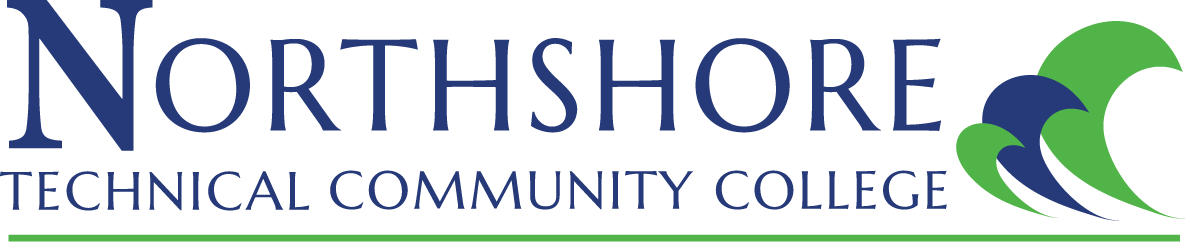 Master SyllabusCOURSE:  	MAST 1235 CLINICAL MEDICAL ASSISTING IICRN:  CREDIT HOURS (Lecture/Lab/Total): 0/4/4	CONTACT HOUR (Lecture/Lab/Total): 0/150/150INSTRUCTOR INFORMATIONName:  Email:  Phone: Office:  Office Hours:  Class Location:  COURSE DESCRIPTION:  Students will utilize routine methods to obtain specimen samples for diagnostic tests, perform diagnostic studies, and assist with electrocardiography and cardiac diagnostic tests, pulmonary function tests and procedures, venipuncture, hematology, radiography and other specialty laboratory tests.PREREQUISITES:  MAST 1135LEARNING OUTCOMES:  Upon completion of this with a minimum of 70% accuracy, the student will Demonstrate procedures used to prepare for and assist during minor surgical procedures that may be performed in the physician’s office, indicating the responsibilities of the medical assistant for each procedure.Demonstrate the safety precautions required for health care workers and patients during x-ray procedures.Describe the side effects of radiation therapyDescribe the x-ray procedures that require advance patient preparations and describe the preparations for each procedure.Discuss appropriate methods for storage of undeveloped x-ray film and developed x-rays.Demonstrate the maintenance and operation of the electrocardiogram (EKG) and pulmonary function equipment according to operating manual guidelines. Identify by name and function the controls of an EKG machine.Perform in detail the procedural steps used to perform the EKG.Identify causes and correct artifacts when performing a EKGDescribe the purposes of pulmonary function EKG testing.Define the following pulmonary function terms:  Forced Vital Capacity (FVC),    Forced Expiratory Volume 1 second (FEV 1), and Maximal Midexpiratory Flow (MMEF). Contrast the difference between obstructive and restrictive pulmonary diseases.Communicate to patients the appropriate pre- and post-operative instructions, including  advance preparations required for specific proceduresCollect stool, sputum, and throat culture specimens using appropriate procedures.Use, care for, and maintain the laboratory microscope, the incubator, and the centrifuge according to appropriate policies and proceduresPerform the appropriate procedures for collecting clean-catch urine specimens, 24-hour, and routine urine specimensPerform physical and chemical analyses on urine specimensPerform venipuncture procedures for obtaining blood samples using standard universal precautions for infection controlPerform capillary puncture procedures for obtaining blood samples using standard universal precautions for infection control.Perform a twelve (12) EKG leads to assigned patientsAssist with volume capacity spirometry, treadmill stress tests, Holter monitoring, use of peak flow meters and use of pulse oximeter.ASSESSMENT MEASURES:  Student assessments will be based upon tests, quizzes, classroom activities, lab activities, projects, homeworkTEXTBOOK/S: Beaman, Routh, Papazian-Boyce, Sesser, Maly, & Mills. Pearson's Comprehensive Medical Assisting 3rd editionISBN 9780133563979Pearson's Comprehensive Medical Assisting 3rd edition workbookISBN 978-0133563986SUPPLIES AND EQUIPMENT:  ATTENDANCE POLICY:  It is the student’s responsibility to maintain regular contact with instructors.  Class attendance is the responsibility of the student.  All students must be officially enrolled in any course that they attend.  It is expected that students attend all classes and be on time.  If an absence occurs, it is the responsibility of the student for making up examinations, obtaining lecture notes, and otherwise compensating for what may have been missed.  Students who stop attending class and do not officially drop, withdraw, or resign from the college may receive a grade of “F” for all coursework missed.  Absences affect performance in this course and do not reflect well on participation.  No student may substitute the attendance of another student. Online students must be actively participating in online courses to be considered making progress.  Hybrid students must attend face-to-face meetings as well as complete online assignments.Students should frequently check Canvas (Learning Management System) for notifications and updates to the course. Students are expected to use the online resources provided by NTCC to:  1. Track course assignments and progress  2. Discuss topics and issues with fellow students  3. Turn in assignments, quizzes, and tests 4. Check for any updates, changes or alterations to the course  5. Access all course materials to include presentations, assignments, quizzes, and tests. Grading Requirements:  Students must complete this class with a 70% or better competency to obtain credit for this class.Grading Scale:90-100		A	80-89		B	70-79		C	60-69		D	59-Below	FACADEMIC INTEGRITY AND CONDUCT:  Students are expected to maintain the highest standards of academic integrity.  Behavior that violates these standards is not acceptable.  Plagiarism, cheating, and other forms of academic dishonesty are prohibited and are subject to disciplinary actions established in the Student Code of Conduct.  The instructor reserves the right to assign a grade of “F” on any type of assignment or examination based on evidence that the student has violated the Student Code of Conduct.STUDENT BEHAVIOR/CLASSROOM DECORUM:  Students are encouraged to discuss, inquire, and express their thoughts and views during class.  Classroom behavior that interferes with either the instructor’s ability to conduct the class or the ability of students to benefit from the instruction is not acceptable.  Students are required to turn off all cell phones or similar electronic devices (or place them on silent mode) before coming into the classroom.  The instructor reserves the right to assign no credit for work on that day if a student talks or texts on a cell phone or similar electronic device.  The classroom is not a place for children, and students are not to bring their family members into the classroom.  DISABILITY CODE:  If you are a qualified student with a disability seeking accommodations under the Americans with Disabilities Act, you are required to self-identify with the Student Affairs.  No accommodations are granted without documentation authorized from Student Affairs.  WITHDRAWAL POLICY:  The last day to withdraw from a course or resign from the college is _____________.  If you intend to withdraw from the course or resign from the college, you must initiate the action by logging into LoLA.  The instructor will not withdraw you automatically.  COMMUNICATION POLICY:  My.NorthshoreCollege.Edu is the official student email communication within Northshore Technical Community College.  Therefore, the College has the right to send communications to students via their College email address and the right to expect that those communications will be received and read in a timely fashion.   Every student is assigned a My.NorthshoreCollege.Edu.  Students can redirect their College email address to an outside email provider.  However, the College is not responsible for handling outside email providers, and redirecting their College email address does not absolve a student from their responsibilities associated with communication sent to their official College email address.  COPYRIGHT POLICY:  Unless a student has obtained permission from the copyright holder, it is a violation of Copyright Law to print or photocopy chapters from a textbook that the student did not purchase. If the course requires the use of an electronic textbook, a student must look for a statement that allows for photocopying and/or printing of the eTextbook.NETIQUETTE POLICY: This term is used to describe accepted, proper behavior on the Internet. Remember the following when communicating online (messages, discussion board, etc.): Never post profanity, racist, or sexist messages Be respectful of fellow students and instructors Never insult any person or their message content Never plagiarize or publish intellectual property Do not use text messaging abbreviations or slang Do not type in all CAPS (this is considered online yelling) 